Nombre: _____________ Fecha: __________________ Restaurant/Food Skit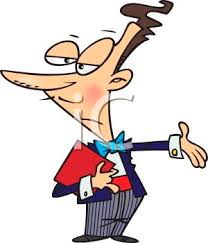 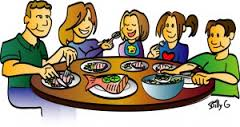 With your group you will perform a skit using the vocabulary from the Food/Restaurant Unit Each student will have 3 lines minimum whether you are a waiter or a customer  As a group you must have the following in the conversation at least once:~ Greetings at the beginning by the waiter/waitress, returned by the client(s)~ The waiter/waitress brings the menu and asks the customer what they want to eat.     ¿Qué quieren beber?    ¿Que quieren comer?~ You must name at least 6 foods from our vocabulary in your conversation    Yo quiero______________ ~ The client(s) must compliment the food~The waiter says that some of the food or drinks are not available and offers something else.   No tengo_______________ pero tengo______________~There is an issue with the food/drinks- Maybe they are too hot, or too cold, or too      salty, etc.   La comida está muy picante!!    ~ The client(s) must ask for the check when finished eating   ¿Me trae la cuenta, por favor?~ The waiter/waitress must ask if there is anything else they need and the client(s) must         respond.   Mesero(a): ¿Necesitan algo más?   Cliente: Si, yo quiero…. O            No, no quiero nada más~ Use por favor and gracias when appropriateYour group will be graded on whether the above was included in your written copy and presentationEn el restaurante						Nombre				Write out your scene here. Be careful with spelling and punctuation. Your written work will be graded and your presentation. Each student must write out the entire conversation with all parts.